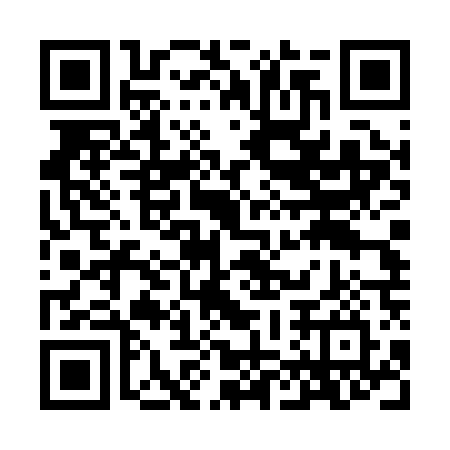 Ramadan times for Country Club Grove, Virginia, USAMon 11 Mar 2024 - Wed 10 Apr 2024High Latitude Method: Angle Based RulePrayer Calculation Method: Islamic Society of North AmericaAsar Calculation Method: ShafiPrayer times provided by https://www.salahtimes.comDateDayFajrSuhurSunriseDhuhrAsrIftarMaghribIsha11Mon6:126:127:251:184:387:127:128:2512Tue6:116:117:241:184:387:137:138:2613Wed6:096:097:221:184:397:147:148:2714Thu6:076:077:211:184:397:157:158:2815Fri6:066:067:191:174:407:167:168:2916Sat6:046:047:171:174:407:177:178:3017Sun6:036:037:161:174:417:187:188:3118Mon6:016:017:141:164:417:197:198:3219Tue5:595:597:131:164:427:207:208:3320Wed5:585:587:111:164:427:217:218:3521Thu5:565:567:101:154:437:227:228:3622Fri5:545:547:081:154:437:237:238:3723Sat5:535:537:061:154:447:247:248:3824Sun5:515:517:051:154:447:257:258:3925Mon5:495:497:031:144:447:267:268:4026Tue5:485:487:021:144:457:277:278:4127Wed5:465:467:001:144:457:287:288:4228Thu5:445:446:591:134:467:297:298:4329Fri5:435:436:571:134:467:307:308:4430Sat5:415:416:551:134:467:317:318:4531Sun5:395:396:541:124:477:327:328:471Mon5:375:376:521:124:477:337:338:482Tue5:365:366:511:124:477:347:348:493Wed5:345:346:491:124:487:357:358:504Thu5:325:326:481:114:487:367:368:515Fri5:315:316:461:114:487:377:378:526Sat5:295:296:451:114:497:387:388:537Sun5:275:276:431:104:497:387:388:548Mon5:265:266:421:104:497:397:398:569Tue5:245:246:401:104:507:407:408:5710Wed5:225:226:391:104:507:417:418:58